Dossier de candidatureCFCP TFOC Volley-ball2022-2023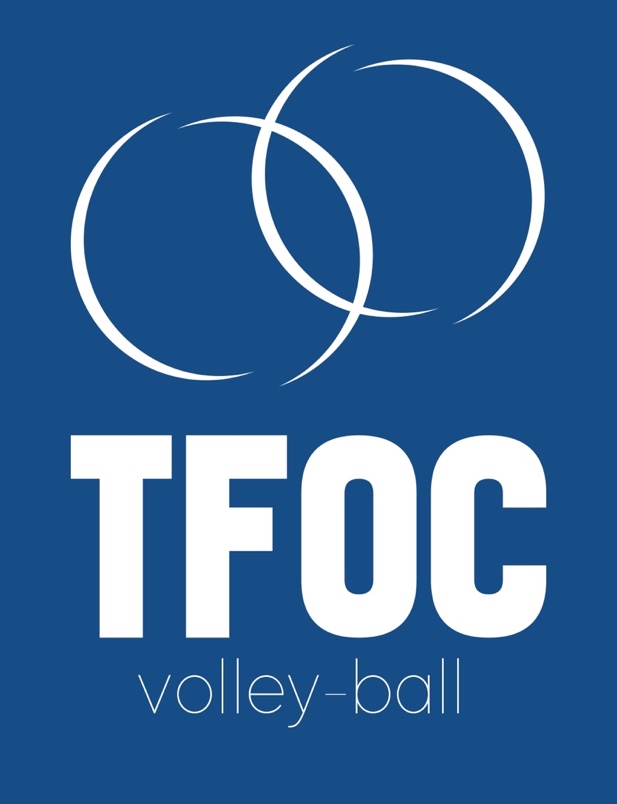 Nom : ………………………………….                  Prénom : ………………………………….Photo d’identité :Renseignements liés à la joueuseNom : …………………………………………………………………………….Prénom(s) : ………………………………………………………………………Date de naissance : ………/………/……………….Ville de naissance : ………………………………………………………………


Nationalité : ……………………………………………………………………...Adresse : ……………………………………………………………………………………………………………………………………………………………………………………………………………………………………………………


Téléphone : ………. - …….... - …..….. - …….... - ……….Mail : …………………………………………………………………………….No de sécurité sociale : ………………………………………………………….

No de licence FFVB : ……………………………………………………………Permis de conduire : Oui / Non

Véhicule : Oui / NonRenseignements liés aux responsables légaux de la joueuseResponsable légal 1Nom : ……………………………………………………………………………Prénom : …………………………………………………………………………


Téléphone : ……… - ………. - ………. - ………. - ………


Mail : ……………………………………………………………………………
Lien avec la joueuse : ……………………………………………………………

Responsable légal 2Nom : ……………………………………………………………………………Prénom : …………………………………………………………………………


Téléphone : ……… - ………. - ………. - ………. - ………


Mail : ……………………………………………………………………………
Lien avec la joueuse : ……………………………………………………………Renseignements sportifsClub actuel : ……………………………………………………………………

Club précédent (au besoin) : ……………………………………………………

Pôle actuel (au besoin) : …………………………………………………………


Poste(s) ou profil(s) occupé(s) :…………………………………………………………………………….…………………………………………………………………………….Taille : …………                       Poids : …………Hauteur touchée pied au sol : …………      Hauteur touchée avec élan : ………
Nom entraineur de club : ………………………………………………………...Numéro entraineur de club : ……. - …….. - …….. - …….. - ……..Nombre de saison jouée en championnat national : ……….Avez-vous déjà subi des blessures ?Détail des saisonsRenseignements scolairesNiveau/ classe lors de la saison en cours : ………………………………………


Spécialité (au besoin) : ………………………………………………………….Établissement scolaire : ……………………………………………………………………………………………………………………………………………..


Projet scolaire pour la saison prochaine : 1)…………………………………………………………………………………


2) ………………………………………………………………………………..


3) ………………………………………………………………………………..


Description du projet scolaire global :


……………………………………………………………………………………………………………………………………………………………………………………………………………………………………………………………………………………………………………………………………………………Documents à joindre à la candidature :Photo d’identité à apposer sur la première page.En cas de joueuse mineure, autorisation parentale à postuler au CFCP du TFOC.Copie des bulletins scolaires de l’année en cours ainsi que de l’année précédente.Si possible, vidéos de match ou d’entrainement, où il est possible de vous identifier clairement.Le dossier complet est à renvoyer au plus tard le 08/04/2022 :Par mail : simon.garel@tfoc.frPar voie postale : TFOC, 13 place des jasmins, 57180, Terville.Mois et annéeType de blessureSaisonClubNiveauN3/N2/ElitePoste(s)

P/ O/ C/ RA/ LStatutTitulaire/ remplaçante/ mixteDescription du projet sportifDescription du projet professionnel